Name:                   		      						Date: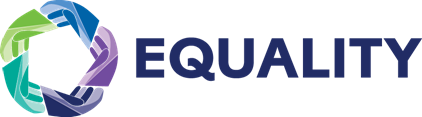 Class:										ECSDO NOWWhat is 1 rule your parents have in the house and what is 1 rule you have for your room?House Rule - ___________________________________________________      ________________________________________________________________________________________________________________________Room Rule - ___________________________________________________    ________________________________________________________________________________________________________________________EXITWhat if America had to choose between National and State to have supreme power? Which would you choose and why? Please state at least two pros to having this government and two cons for having the other government that you did not choose. CHOOSEPRO –CHOOSEPRO –NOT CHOSECON –NOT CHOSECON –